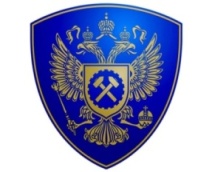 Уважаемые жители Саратовской области!Государственная инспекция труда в Саратовской области напоминает!Вы должны сообщить о работодателях, нарушающих нормы трудового правав  Государственную инспекцию труда в Саратовской областиЛИЧНО по адресу:  410005, г. Саратов, ул. 1-я Садовая, д. 104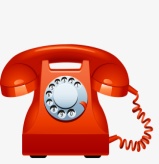 8 (845-52) 32-51-41ПОМНИТЕ!Оформление трудовых отношений – гарантия защиты ВАШИХ законных прав!